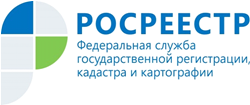 Управление Росреестра по Республике АдыгеяОБ ИЗМЕНЕНИИ ПОРЯДКА ПРЕДОСТАВЛЕНИЯ МАТЕРИАЛОВ, СОДЕРЖАЩИХСЯ В ГОСУДАРСТВЕННЫХ ФОНДАХ ПРОСТРАНСТВЕННЫХ ДАННЫХПостановлением Правительства Российской Федерации от 16.11.2020 № 1833 внесены изменения в порядок предоставления пространственных данных и материалов, содержащихся в государственных фондах пространственных данных. В том числе в документе четко описана процедура подачи заявления, а также установлена форма такого обращения и перечень прилагаемых к нему документов. Новые правила получения документов и материалов Федерального фонда пространственных данных действуют с 25 ноября 2020 года.Данным Постановлением уточнено, что пространственные данные и материалы, за исключением сведений о пунктах государственной геодезической сети, государственной нивелирной сети и государственной гравиметрической сети, предоставляются в виде бумажных или электронных копий, хранящихся в фондах пространственных данных и материалов. Сведения о пунктах государственной геодезической сети, государственной нивелирной сети и государственной гравиметрической сети предоставляются в виде выписки на бумажном носителе или в электронном виде.Форма выписки в бумажном и в электронном виде устанавливается Федеральной службой государственной регистрации, кадастра и картографии. В случае предоставления информации на бумажном носителе, достоверность сведений подтверждается подписью уполномоченного должностного лица фондодержателя и оттиском печати фондодержателя (при наличии). Полученная в электронном виде выписка заверяется усиленной квалифицированной электронной подписью (УКЭП) уполномоченного должностного лица фондодержателя.